Considering these developments, the public and disaster risk reduction and management offices concerned are advised to take all necessary measures to protect life and property. Persons living in areas identified to be highly or very highly susceptible to these hazards are advised to follow evacuation and other instructions from local officials. For heavy rainfall warnings, thunderstorm/rainfall advisories, and other severe weather information specific to your area, please monitor products issued by your local PAGASA Regional Services Division.The next tropical cyclone bulletin will be issued at  .DOST-PAGASA					TROPICAL DEPRESSION “AGHON” CONTINUES TO MOVE WEST NORTHWESTWARD OVER THE SEA EAST OF MINDANAOTROPICAL DEPRESSION “AGHON” CONTINUES TO MOVE WEST NORTHWESTWARD OVER THE SEA EAST OF MINDANAOTROPICAL DEPRESSION “AGHON” CONTINUES TO MOVE WEST NORTHWESTWARD OVER THE SEA EAST OF MINDANAOTROPICAL DEPRESSION “AGHON” CONTINUES TO MOVE WEST NORTHWESTWARD OVER THE SEA EAST OF MINDANAOTROPICAL DEPRESSION “AGHON” CONTINUES TO MOVE WEST NORTHWESTWARD OVER THE SEA EAST OF MINDANAOTROPICAL DEPRESSION “AGHON” CONTINUES TO MOVE WEST NORTHWESTWARD OVER THE SEA EAST OF MINDANAOTROPICAL DEPRESSION “AGHON” CONTINUES TO MOVE WEST NORTHWESTWARD OVER THE SEA EAST OF MINDANAOTROPICAL DEPRESSION “AGHON” CONTINUES TO MOVE WEST NORTHWESTWARD OVER THE SEA EAST OF MINDANAOLocation of Center Location of Center Location of Center Location of Center 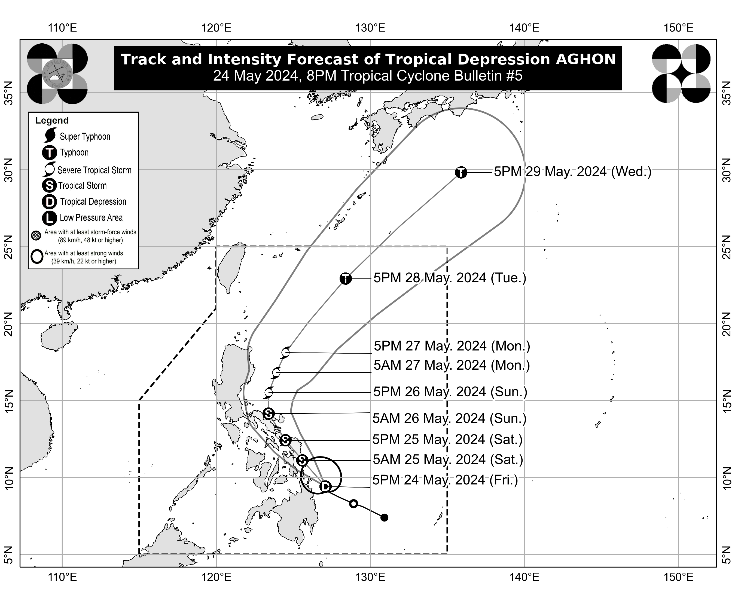 The   AGHON was estimated based on all available data at 145 km East of Surigao City, Surigao del Norte (9.7°N, 126.8°E)The   AGHON was estimated based on all available data at 145 km East of Surigao City, Surigao del Norte (9.7°N, 126.8°E)The   AGHON was estimated based on all available data at 145 km East of Surigao City, Surigao del Norte (9.7°N, 126.8°E)The   AGHON was estimated based on all available data at 145 km East of Surigao City, Surigao del Norte (9.7°N, 126.8°E)IntensityIntensityIntensityIntensityMaximum sustained winds of 55 km/h near the center, gustiness of up to 70 km/h, and central pressure of 1006 hPaMaximum sustained winds of 55 km/h near the center, gustiness of up to 70 km/h, and central pressure of 1006 hPaMaximum sustained winds of 55 km/h near the center, gustiness of up to 70 km/h, and central pressure of 1006 hPaMaximum sustained winds of 55 km/h near the center, gustiness of up to 70 km/h, and central pressure of 1006 hPaPresent MovementPresent MovementPresent MovementPresent Movement at 20 km/h at 20 km/h at 20 km/h at 20 km/hExtent of Tropical Cyclone WindsExtent of Tropical Cyclone WindsExtent of Tropical Cyclone WindsExtent of Tropical Cyclone Winds extend outwards up to 220 km from the center extend outwards up to 220 km from the center extend outwards up to 220 km from the center extend outwards up to 220 km from the centerTRACK AND INTENSITY FORECASTTRACK AND INTENSITY FORECASTTRACK AND INTENSITY FORECASTTRACK AND INTENSITY FORECASTTRACK AND INTENSITY FORECASTTRACK AND INTENSITY FORECASTTRACK AND INTENSITY FORECASTTRACK AND INTENSITY FORECASTDate and TimeCenter PositionCenter PositionCenter PositionCenter PositionIntensityIntensityMovement dir. and speed (km/h)Date and TimeLat.(°N)Lon.(°E)LocationLocationMSW(km/h)Cat.Movement dir. and speed (km/h)12-Hour Forecast11.1125.6In the coastal waters of Salcedo, Eastern SamarIn the coastal waters of Salcedo, Eastern Samar65TSNW 2024-Hour Forecast12.4124.5In the vicinity of Borbon, Northern SamarIn the vicinity of Borbon, Northern Samar75TSNW 1536-Hour Forecast14.1123.4In the coastal waters of Siruma, Camarines SurIn the coastal waters of Siruma, Camarines Sur85TSNNW 2048-Hour Forecast15.5123.4190 km East of Baler, Aurora190 km East of Baler, Aurora95STSN 1560-Hour Forecast16.8123.9200 km East Northeast of Casiguran, Aurora200 km East Northeast of Casiguran, Aurora100STSNNE 1572-Hour Forecast18.1124.5305 km East of Aparri, Cagayan305 km East of Aparri, Cagayan110STSNNE 1596-Hour Forecast22.9128.4720 km East Northeast of Itbayat, Batanes720 km East Northeast of Itbayat, Batanes120TYNE 30120-Hour Forecast29.8135.91,730 km Northeast of Extreme Northern Luzon (OUTSIDE PAR)1,730 km Northeast of Extreme Northern Luzon (OUTSIDE PAR)120TYNE 45TROPICAL CYCLONE WIND SIGNALS (TCWS) IN EFFECTTROPICAL CYCLONE WIND SIGNALS (TCWS) IN EFFECTTROPICAL CYCLONE WIND SIGNALS (TCWS) IN EFFECTTROPICAL CYCLONE WIND SIGNALS (TCWS) IN EFFECTTCWS No.LuzonVisayasMindanao1Wind threat: Strong windsQuezon (Calauag, Guinayangan, Lopez, Buenavista, Catanauan, Mulanay, San Narciso, San Francisco, San Andres, Tagkawayan), Sorsogon, Albay, Catanduanes, Camarines Sur, Camarines Norte, Masbate including Ticao Island, and Burias Island Eastern Samar, Samar, Northern Samar, Leyte, Southern Leyte, Biliran, Cebu (San Remigio, Tabogon, City of Bogo, Medellin, Daanbantayan, Borbon) including Camotes Islands, Bantayan Islands, and Bohol (Pres. Carlos P. Garcia, Bien Unido, Trinidad, Anda, Candijay, Ubay, Mabini, Alicia, San Miguel, Talibon)Dinagat Islands, Surigao del Norte including Siargao and Bucas Grande Islands, Surigao del Sur, Agusan del Sur (Sibagat, City of Bayugan, Prosperidad, San Francisco, Rosario, Bunawan, Trento), and Agusan del Norte1Wind threat: Strong windsWarning lead time: 36 hoursRange of wind speeds: 39 to 61 km/h (Beaufort 6 to 7)Potential impacts of winds: Minimal to minor threat to life and propertyWarning lead time: 36 hoursRange of wind speeds: 39 to 61 km/h (Beaufort 6 to 7)Potential impacts of winds: Minimal to minor threat to life and propertyWarning lead time: 36 hoursRange of wind speeds: 39 to 61 km/h (Beaufort 6 to 7)Potential impacts of winds: Minimal to minor threat to life and propertyHAZARDS AFFECTING LAND AREASHeavy Rainfall OutlookForecast accumulated rainfall: From tonight until tomorrow evening100-200 mm: Albay, Sorsogon, Eastern Visayas, Surigao del Norte, and Dinagat Islands50-100 mm: Southern portion of Quezon, Masbate including Ticao and Burias Islands, Catanduanes, the eastern portion of Camarines Sur, Western Visayas, Surigao del Sur,and Zamboanga del NorteForecast accumulated rainfall: From tomorrow evening to Sunday evening100-200 mm: Bicol Region and Northern Samar50-100 mm: The rest of Eastern Visayas, and the southern portion of Quezon and Polillo IslandsForecast accumulated rainfall: From Sunday evening to Monday evening50-100 mm: Catanduanes, Camarines Norte, Camarines Sur and the southern portion of Quezon and Polillo IslandsForecast rainfall are generally higher in elevated or mountainous areas. Under these conditions, flooding and rain-induced landslides are possible especially in areas that are highly or very highly susceptible to these hazards as identified in hazard maps and in localities that experienced considerable amounts of rainfall for the past several days.Severe Winds The wind signals warn the public of the general wind threat over an area due to the tropical cyclone. Local winds may be slightly stronger/enhanced in coastal and upland/mountainous areas exposed to winds. Winds are less strong in areas sheltered from the prevailing wind direction.Minimal to minor impacts from strong winds are possible within any of the areas under Wind Signal No. 1.Areas in Central Visayas and Quezon may be placed under Wind Signal No.1 in the next bulletin. The highest possible Wind Signal that may be hoisted during the passage of AGHON is Wind Signal No. 2.HAZARDS AFFECTING COASTAL WATERSTonight, AGHON will bring moderate to rough seas (1.5 to 3.5 m) over the coastal waters along the northern and eastern seaboards of Eastern Visayas and the eastern seaboard of Caraga Region. Mariners of motor bancas and similarly-sized vessels are advised to take precautionary measures while venturing out to sea and, if possible, avoid navigating in these conditions, especially if inexperienced or operating ill-equipped vessels.TRACK AND INTENSITY OUTLOOKAGHON is forecast to move generally west northwestward to northwestward from tonight until tomorrow while slowly intensifying. On the track forecast, AGHON is forecast to make landfall over the southern portion of Eastern Samar or Dinagat Islands by tomorrow morning as a tropical storm. Afterwards, AGHON will pass north northwestward through the coast of Northern Samar, then may possibly make another landfall over the southeastern portion of Bicol Region (Sorsogon, Albay, or Catanduanes) by tomorrow evening as a tropical storm. On Sunday, AGHON will begin recurving generally northward or north northeastward over the waters east of Luzon while starting to continuously intensify. Current forecast scenario shows intensification into a severe tropical storm by Sunday and into a typhoon by Tuesday.